                      UPOZNAJEMO  VARAŽDIN I BREŽULJKASTI KRAJ       6. listopada 2016. godine učenici četvrtih razreda naše škole bili su na terenskoj nastavi. Željeli smo bolje upoznati brežuljkaste krajeve naše domovine.      Putovali smo autobusom. Radoznalo smo promatrali osunčane brežuljke na kojima su se prostirala  manja  naselja, šume, vinogradi i pokoja klet. Nakon dva sata vožnje stigli smo do Varaždina.Šetali smo varaždinskim ulicama i razgledali njegove znamenitosti.Posjetili smo i Stari grad u kojem smo razgledali brojne predmete koji su tijekom prošlih vremena obilježili život Varaždinaca. Saznali smo da je Varaždin nekad davno bio  glavni grad naše domovine, ali zbog požara, u kojemu je jako stradao, to više nije mogao biti. Obišli smo trg na kojem smo vidjeli neke stare zanate. Tamo smo kupili varaždinske suvenire i potom krenuli dalje. Krivudave  ceste odvele su nas do Trakošćana, starog ali lijepog dvorca, koji se nalazi na brdu.Prije obilaska dvorca, u restoranu smo ručali i malo se odmorili. Ljubazni domaćini su nas počastili i sa sladoledom. Kada smo skupili dovoljno snage  s lakoćom smo se popeli do dvorca. O njemu smo saznali puno zanimljivosti , a vidjeli smo i lijepo jezero kraj njega.      Zadovoljni, pametniji  i s puno  lijepih  dojmova  vratili smo se u svoj nizinski  zavičaj. Nestrpljivo očekujemo novo putovanje.                                                  Klara  Čarapar, 4. a 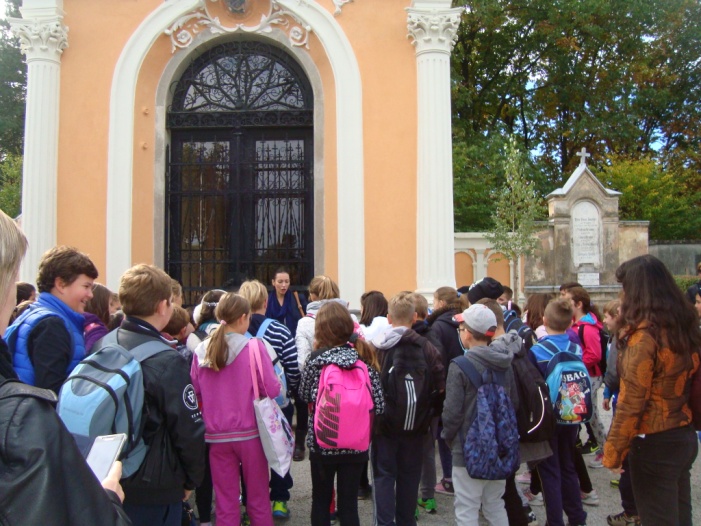 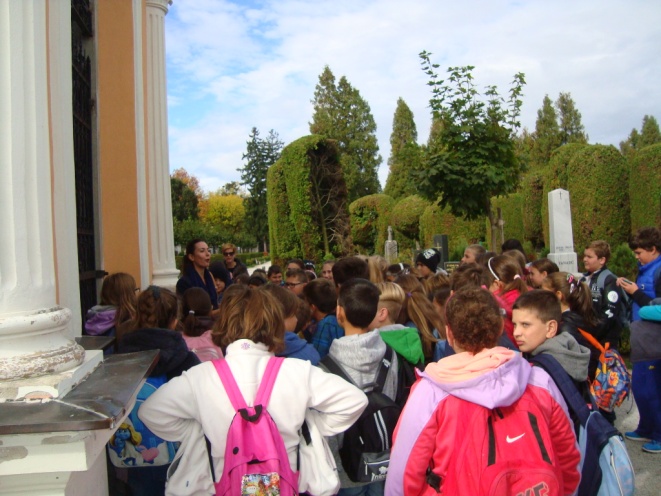 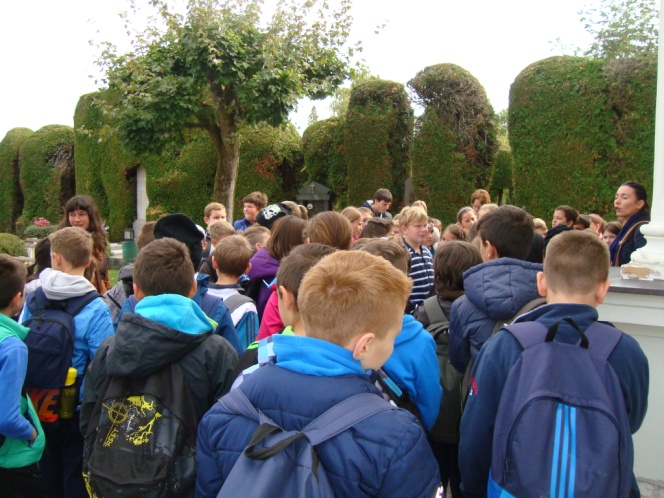 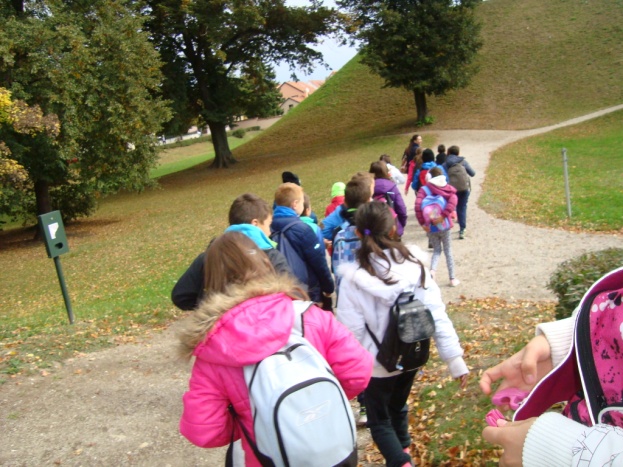 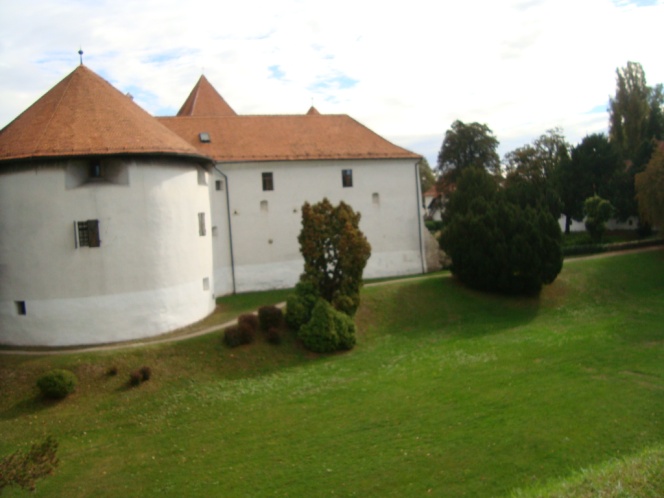 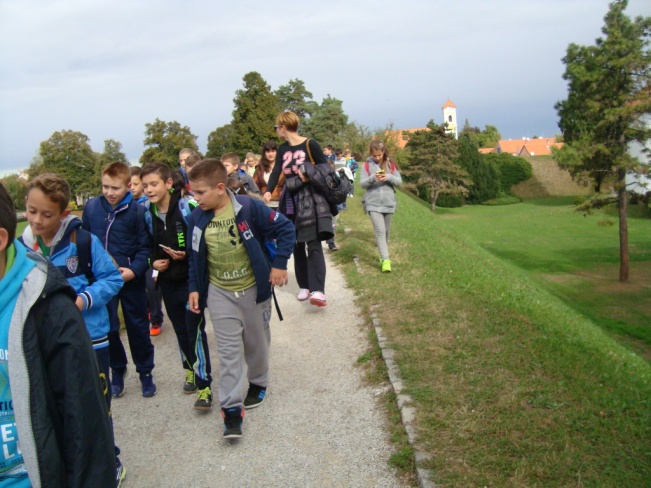 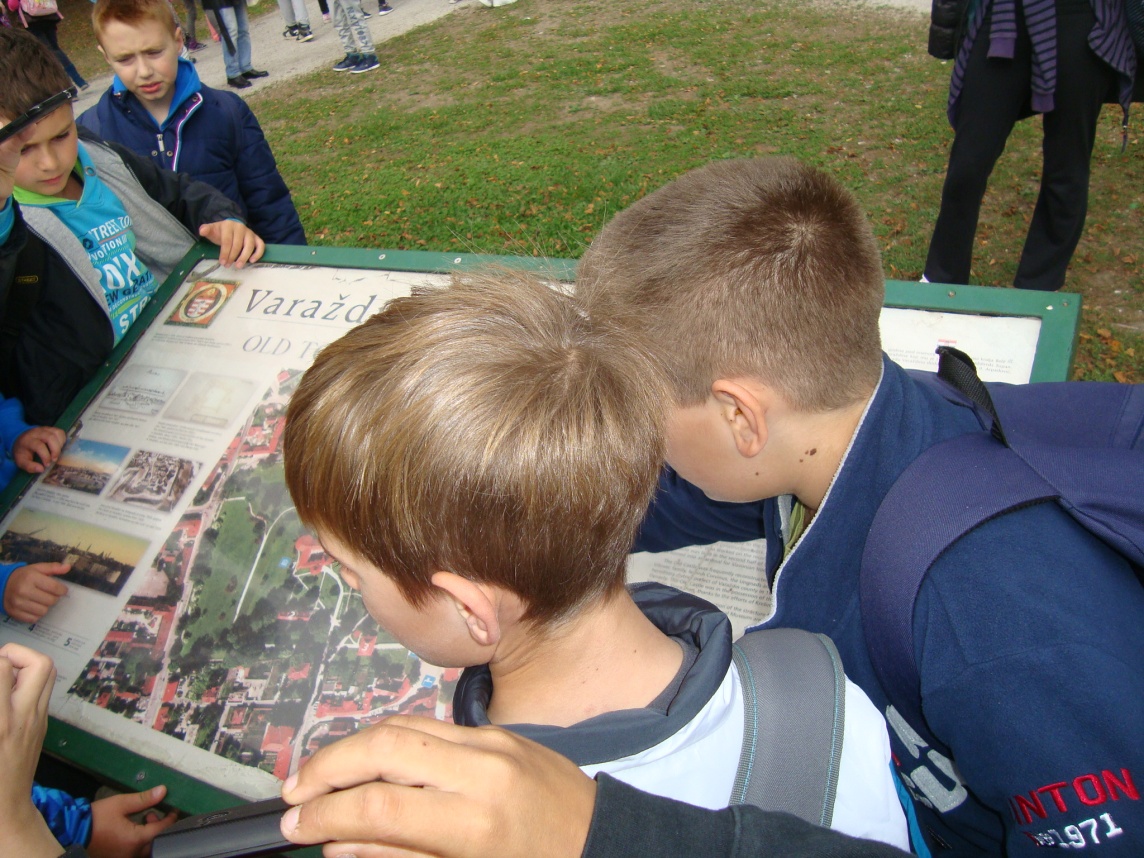 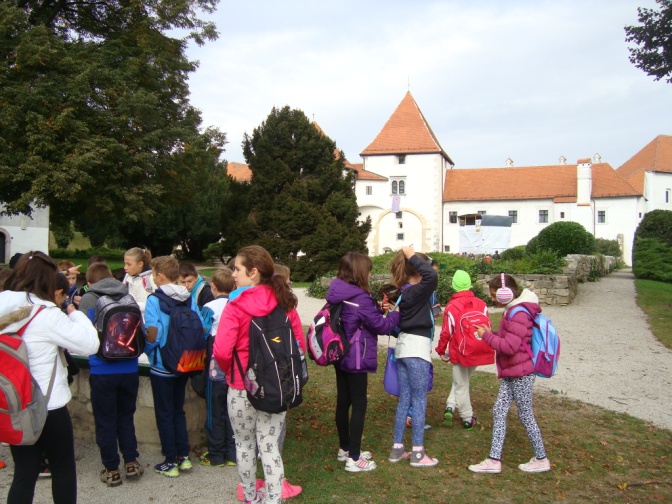 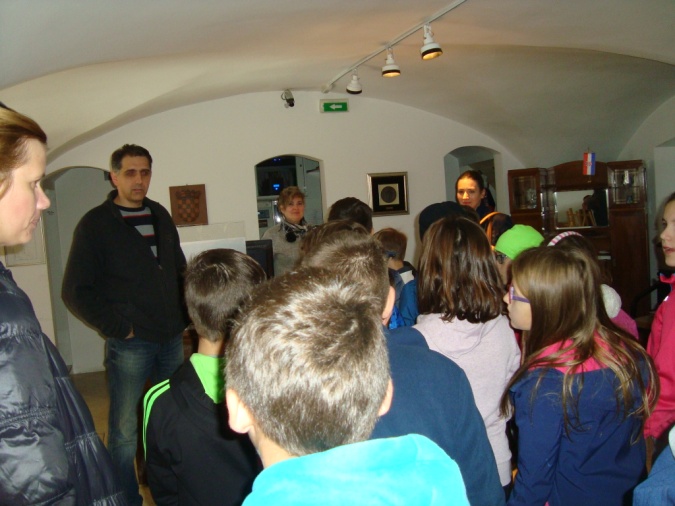 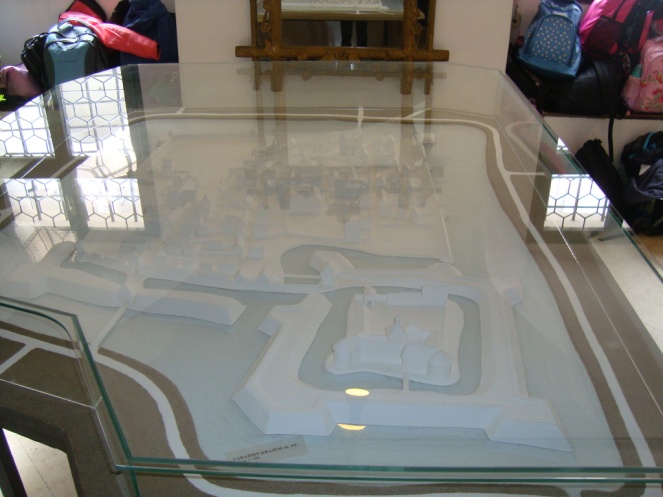 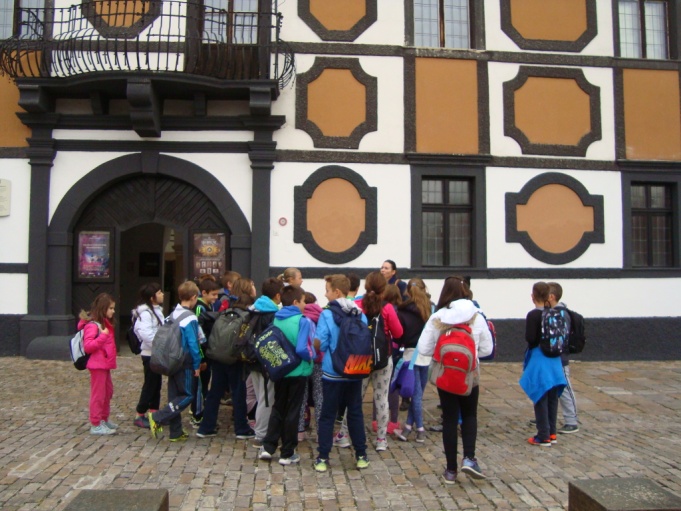 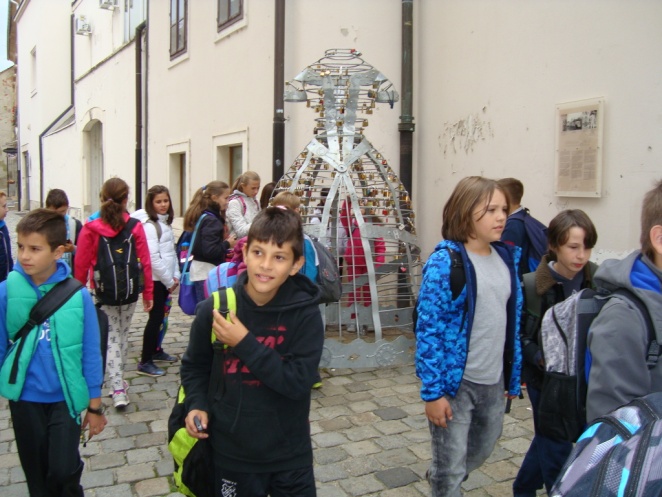 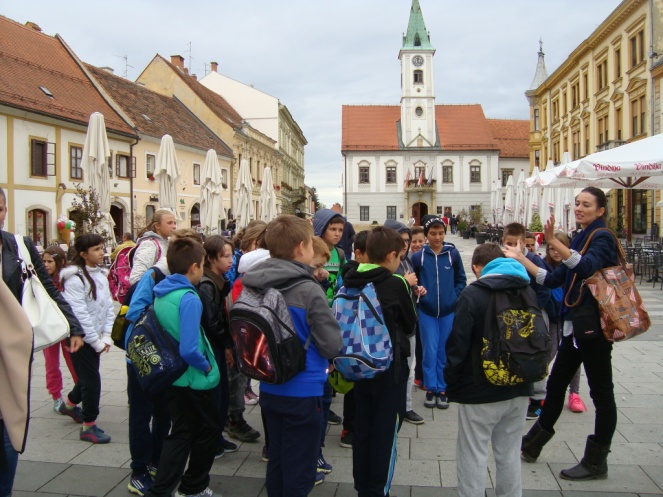 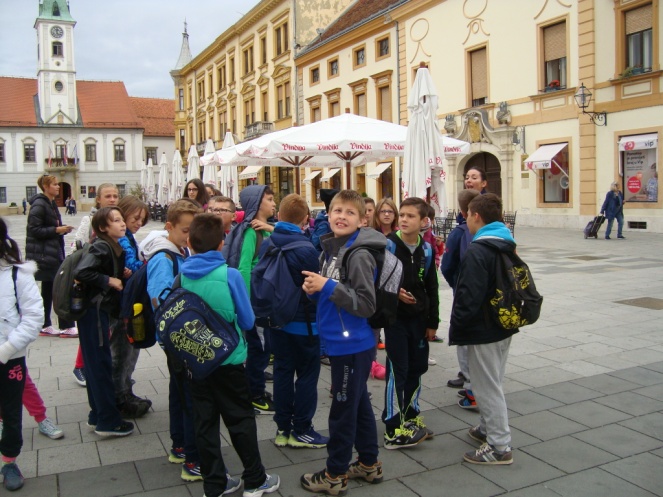 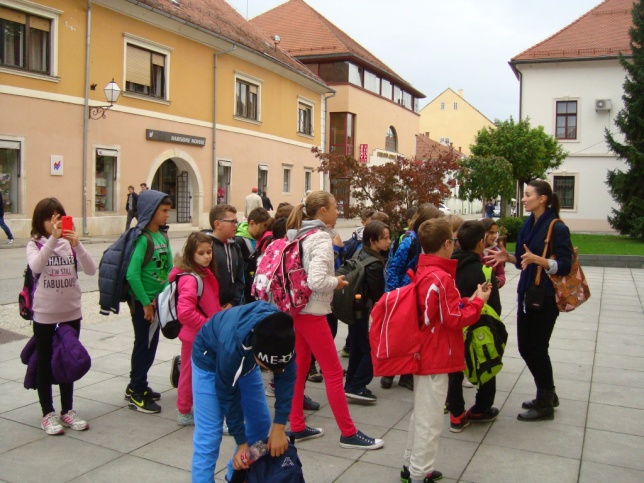 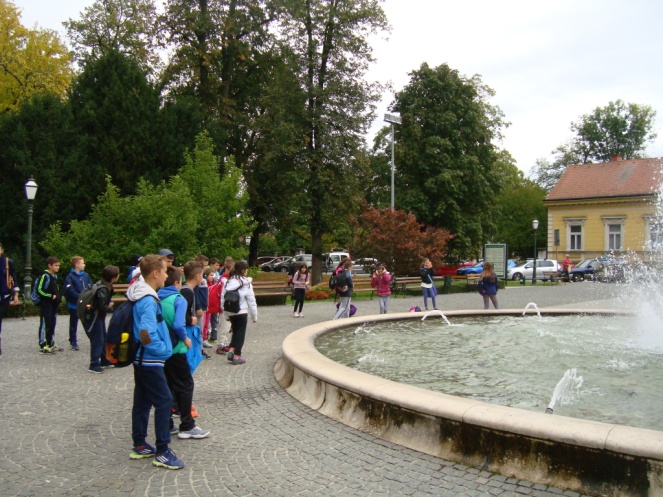 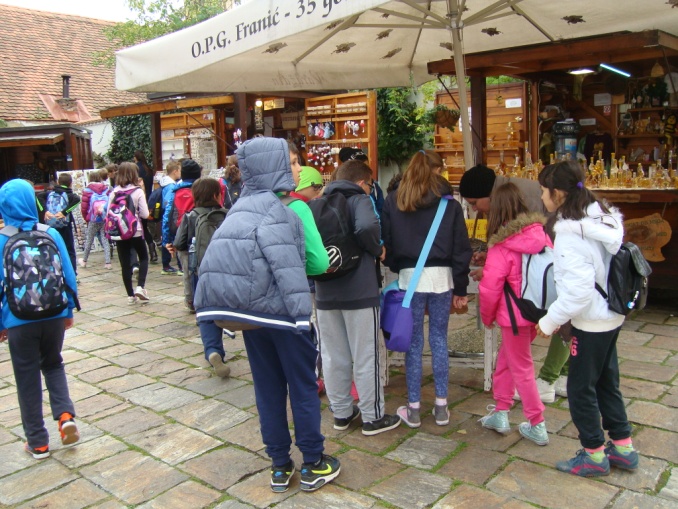 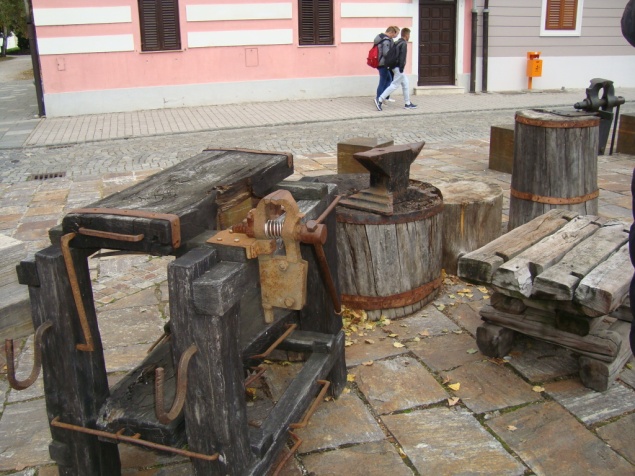 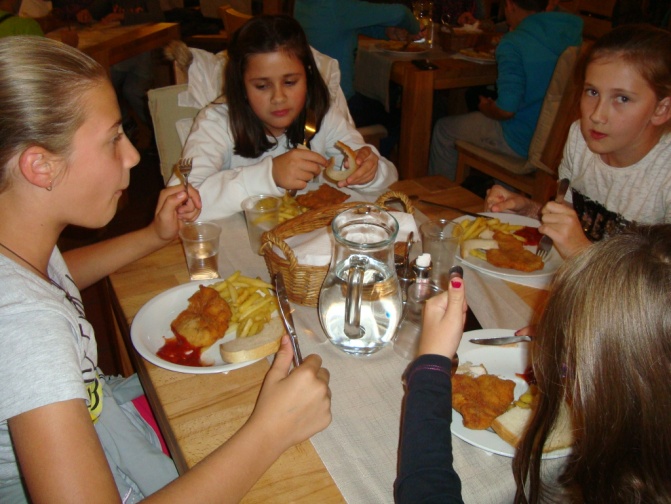 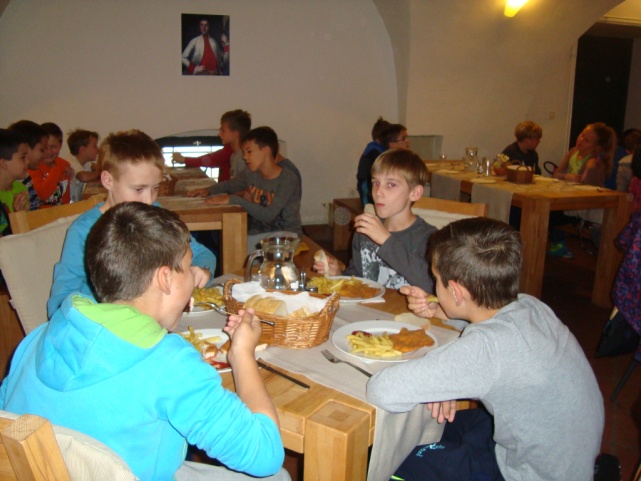 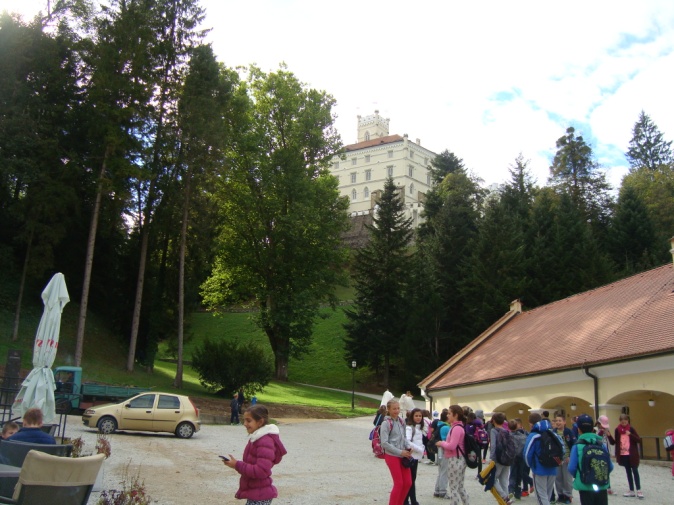 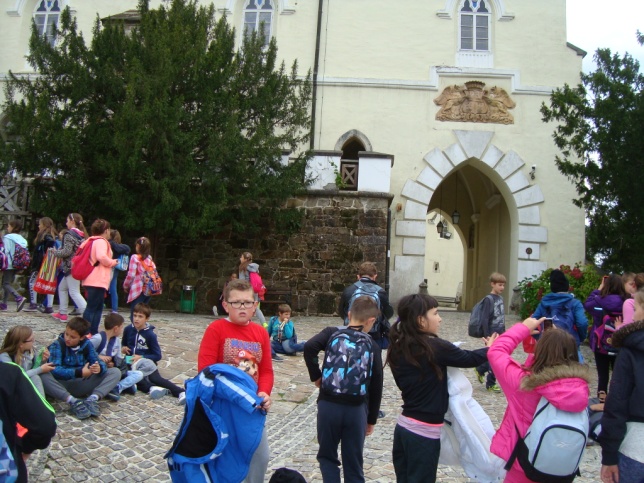 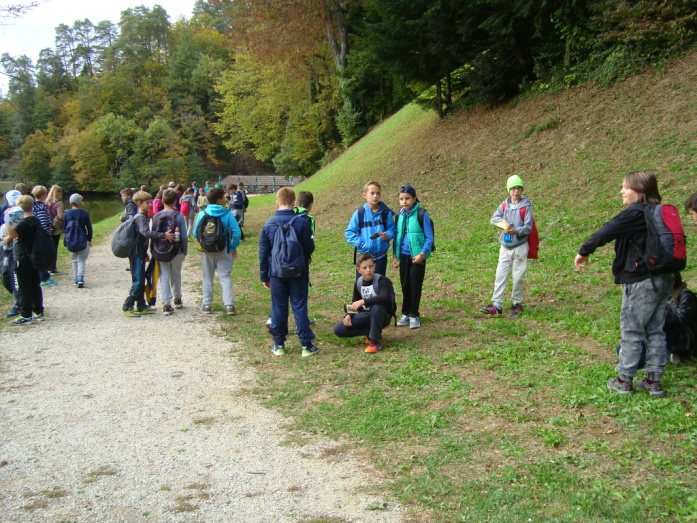 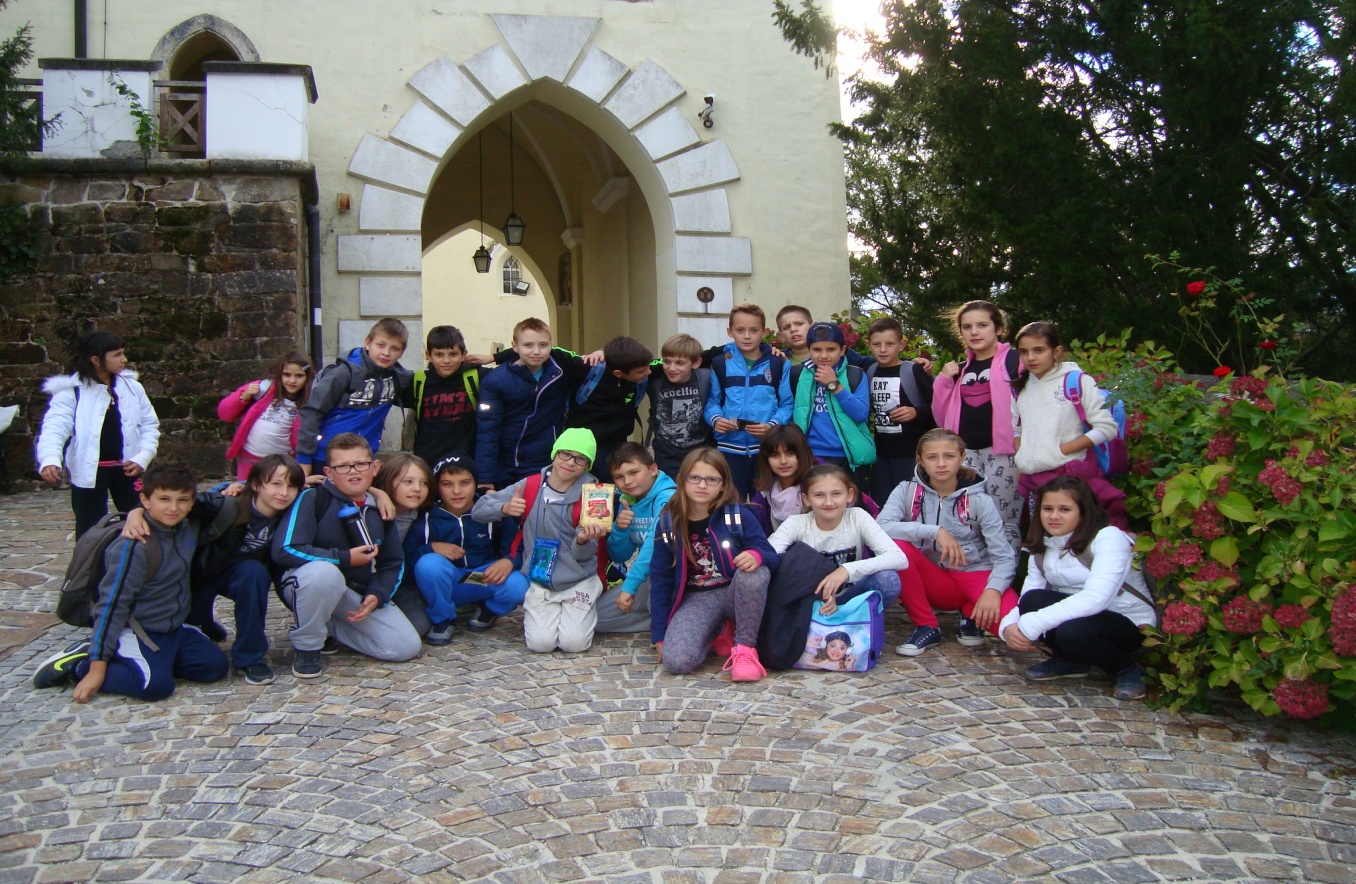 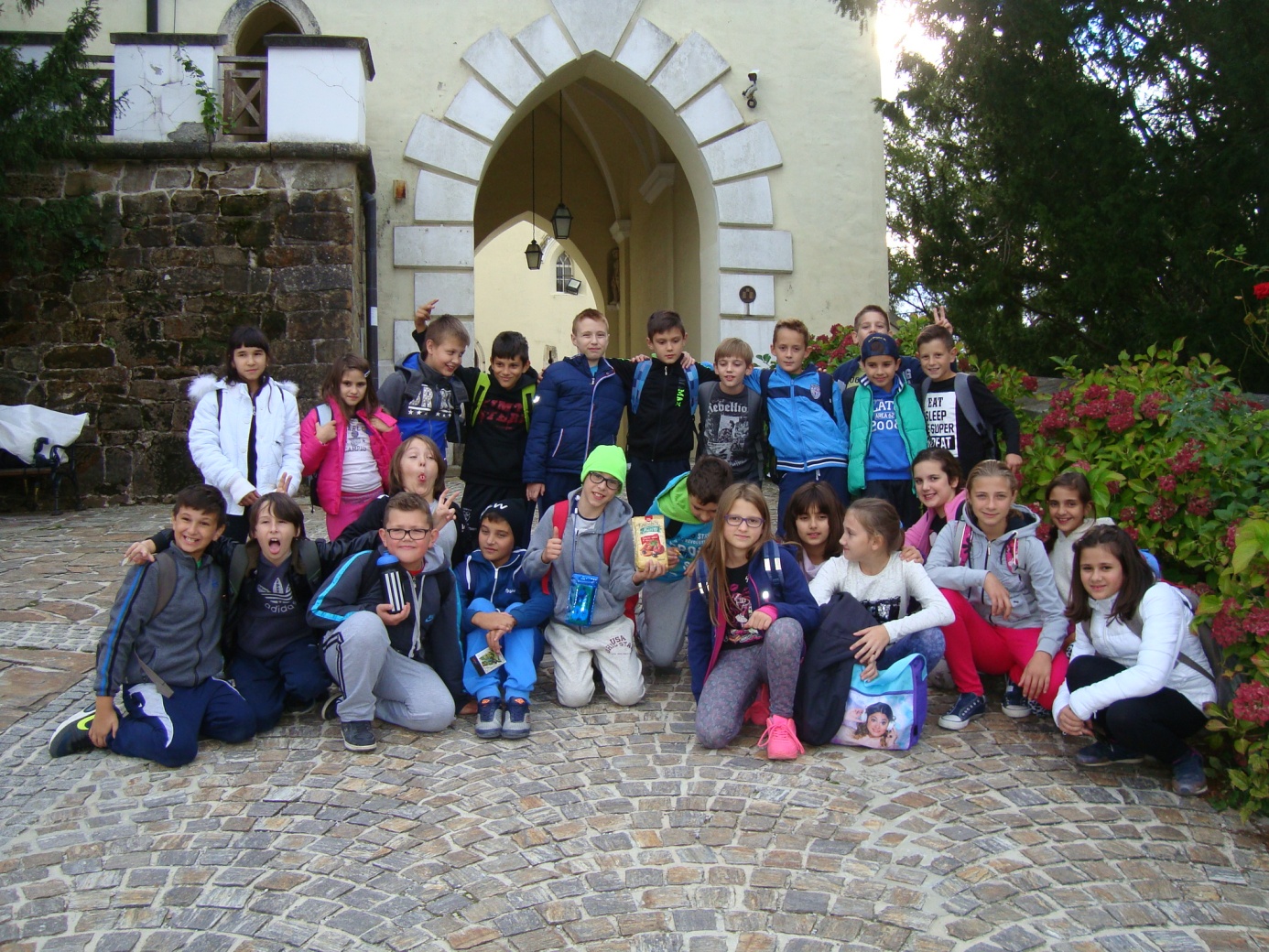 